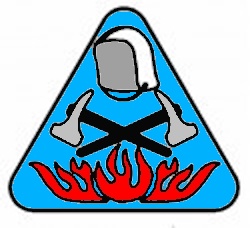 pořádáSběr železného šrotu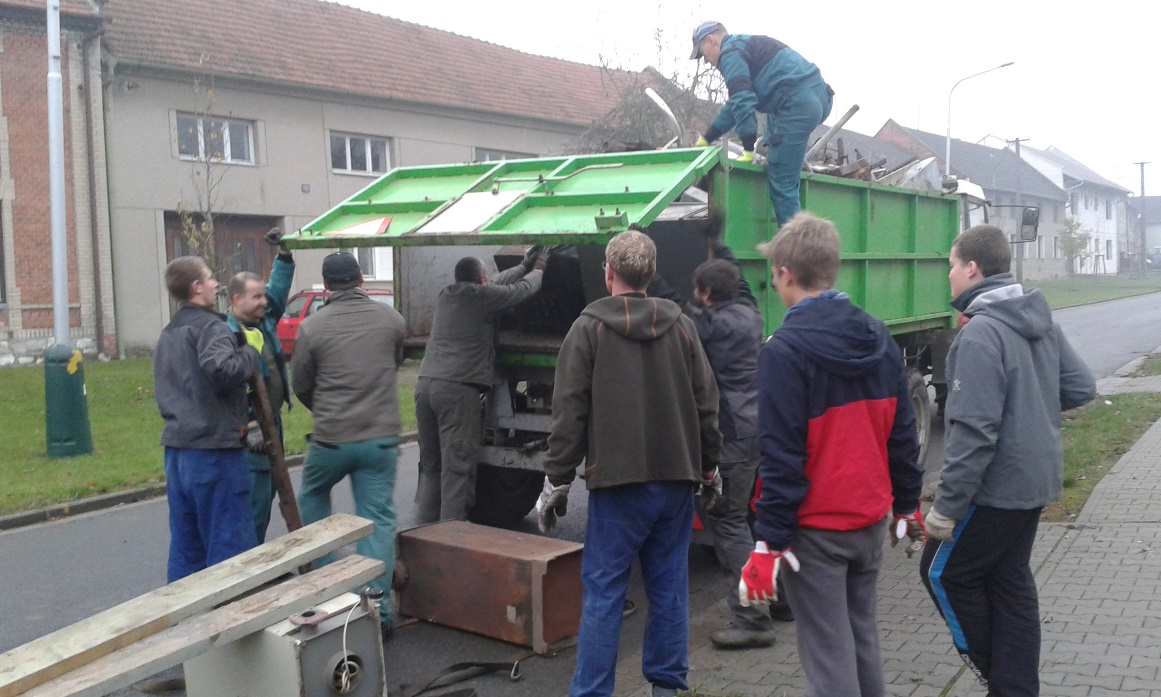 Vážení spoluobčané,Jako každý rok na podzim pořádáme sběr železného šrotu po obci Štětovice. Máte-li zájem zbavit se přebytečného šrotu, nachystejte ho před Vaše domy. V případě těžších nebo objemnějších věcí rádi pomůžeme.KDY: sobota 30.11.2019 od 13:00 hod.  	   S poděkováním a pozdravem 	Váš Sbor dobrovolných hasičů ze Štětovic